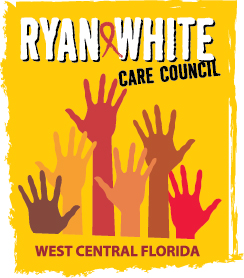 WEST CENTRAL FLORIDA RYAN WHITE CARE COUNCILPLANNING AND EVALUATION COMMITTEESUNCOAST HOSPICE, CLEARWATERTHURSDAY, JULY 12, 20189:30 A.M. – 11:00 A.M.MINUTESCALL TO ORDERThe meeting was called to order by Co-Chair Kirsty Gutierrez at 9:47 a.m.ATTENDANCEMembers Present: Kirsty Gutierrez, Elizabeth Rugg, Sheryl HoolsemaMembers Absent: Nicole Kish, Vicky Oliver, Charlie Hughes, Jim Roth, Marylin Merida, Lisa CondorGuests Present: Court HollowayRecipient Staff Present: Aubrey ArnoldLead Agency Staff Present: Yeshika Everhart, Leslie HansasHealth Council Staff Present: Lisa Nugent, Naomi Ardjomand-KermaniCHANGES TO AGENDAThe Minimum Standards of Care (MSOC), Review of focus group questions, and review of the Integrated Plan were tabled due to a lack of quorum.ADOPTION OF MINUTESThe minutes for June 14, 2018 were tabled due to a lack of quorum.CARE COUNCIL REPORTThere was no Care Council report as Care Council did not meet in the month of July.REVIEW RYAN WHITE MEMBERSHIP DASHBOARDMembers reviewed the “year at a glance” and the month of May’s Ryan White Membership Dashboard.  Members raised questions regarding the percentage of Minority AIDS Initiative (MAI) versus the Part A eligible clients and requested that the chart be marked as explicitly membership eligibility.  Members reviewed the membership demographics for the grant year to date as well as for the month of May.  Members asked for demographic data to be displayed for the quarter, rather than monthly and asked for the internal Ryan White continuum data.COMMUNITY INPUT/ANNOUNCEMENTSThe Balance Tampa Bay fundraiser masquerade, hosted by EPIC, will be held on August 4, 2018 at Armiture Works.EPIC’s Strike Out For AIDS bowling fundraiser will be held as two separate events: August 11, 2018 at the Tampa Pin Chasers and August 18, 2018 at Dunedin lanes.There will be a technical assistance (TA) training for Part A Program Income on August 30, 2018, at the Children’s Board of Hillsborough County.  A webinar is being developed with the HIV/AIDS Bureau (HAB) to answer any questions.ADJOURNMENT There being no further business to come before the Committee, the meeting was adjourned at 10:14 a.m.